Publicado en Madrid el 14/06/2019 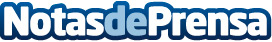 'Tras la pista del Imperio de Gaza', novela sobre una desconocida etapa en el continente africanoLa historia aborda la realidad de un desconocido Imperio de Gaza, que durante el siglo XIX fue un referente social y político en el continente africanoDatos de contacto:AutorNota de prensa publicada en: https://www.notasdeprensa.es/tras-la-pista-del-imperio-de-gaza-novela-sobre Categorias: Nacional Historia Literatura http://www.notasdeprensa.es